		Timecard Correction Requestfor Previous Pay PeriodEMAIL to: Finance, Payroll (financepayroll@montgomerycountymd.gov ) Or FAX: 240-777-8843*** Note: Timecard correction(s) should not be submitted for accounting purposes. A journal entry should be submitted to General Accounting Section.NOTE:  The correction will appear on the Historical Edit tab (Manager View only) in the Pay Period in which it was processed and in the grid of the original pay period as a shaded transaction. Employees can view the information in Totals Summary.FOR PAYROLL TEAM ONLYDate Processed Effective Date: ___________________________ By: ___________________Include in MCtime totals for: 	__ Totals for effective date, current pay rate equals historical pay rate     	__ Impact Accruals (use only when Leave codes are affected) 		Leave boxes blank if the correction was made in HRMS, and just updating MCtime   	__ Sent confirmation email: Correction CompletedDate Request SubmittedEmployee Name (Last, First)Employee #:Department Name:Department #:Manager Name:Phone #:*Battalion Chief (FRS Only):Phone #:Pay Period Begins:Pay Period End:Manager’s Signature: Describe Change Required:Add or Delete Reported Hours for a Specific Date(s)Add or Delete Reported Hours for a Specific Date(s)Add or Delete Reported Hours for a Specific Date(s)Add or Delete Reported Hours for a Specific Date(s)Add or Delete Reported Hours for a Specific Date(s)Add or Delete Reported Hours for a Specific Date(s)Transfer Codes to Be Charged***Transfer Codes to Be Charged***Transfer Codes to Be Charged***Add/ DeleteDatePay CodeHoursCost Center Project Task & Exp OrgActivity Code EX: Add01/04/09Hours Worked (should be paid as Overtime)1.5CC 32590PT 2001927-Gen001  50660A20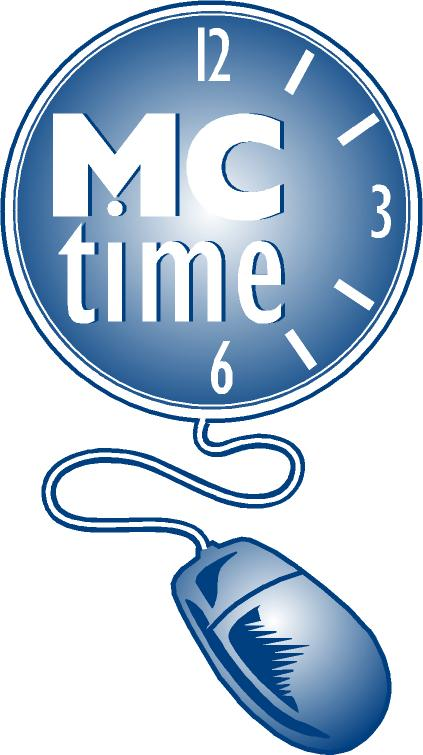 